Studienævn for Litteraturvidenskab og Kulturstudier16. december 2020 kl. 10.15-12.00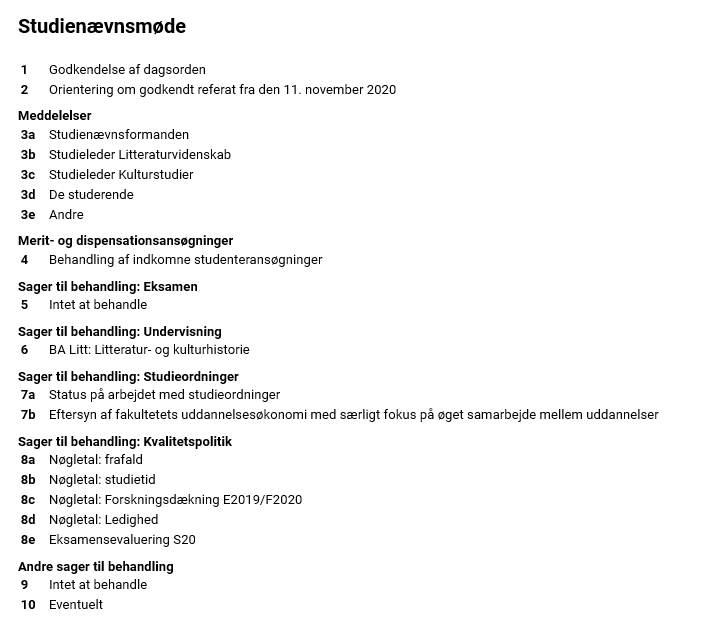 